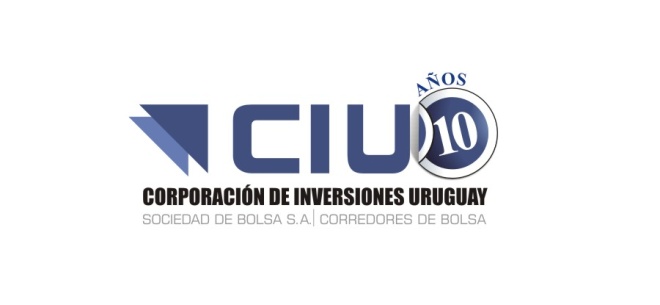 NOKIA CORP-SPON ADRNOKUS6549022043Fecha de Vencimiento: 		Acción Ordinaria- PerpetuoMoneda de emisión y pago: 		Dólares EstadounidensesDescripción: Nokia Oyj es una empresa global de comunicaciones que opera una red de instalaciones de producción para inteligencia de ubicación e infraestructura de red, además de una red de ventas y servicio al cliente. También opera instalaciones de estudios y desarrollo de software en todo el mundo. Detalles de contacto: Dirección: Karaportti 1-3, P.O. Box 1, 02610 Espoo, Findalia. Teléfono:	358-7-1400-4000Sitio Web: www.nokia.com